PANDUANPROGRAM PENGABDIAN PADA MASYARAKAT OLEH MAHASISWA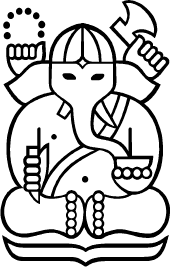 Direktorat KemahasiswaanInstitut Teknologi BandungJuni 2021KATA PENGANTARITB senantiasa berusaha memperluas ruang dan kesempatan bagi seluruh mahasiswa ITB untuk berkembang secara personal, sosial, fisikal, mental, dan intelektual. Dalam konteks ini Direktorat Kemahasiswaan ITB mendorong mahasiswa untuk melakukan kegiatan pengabdian pada masyarakat. Kegiatan pengabdian pada masyarakat oleh mahasiswa pada dasarnya bertujuan untuk memberikan kesempatan kepada mahasiswa untuk memanfaatkan ilmu pengetahuan, teknologi, dan keterampilan yang dimilikinya dengan bekerjasama bersama pemangku kepentingan. Hasil dari kegiatan ini pada akhirnya diharapkan menjadi solusi bagi permasalahan yang dihadapi masyarakat, terutama dimasa pandemi Covid-19.Keluaran program pengabdian masyarakat oleh mahasiswa ini diantaranya adalah: penerapan Teknologi Tepat Guna terutama teknologi digital, penerapan sains, seni, desain, kegiatan peningkatan kesejahteraan masyarakat, kegiatan kepedulian sosial, pendampingan, perintisan kelompok usaha baru terkait isu sosial (sociopreneur), serta publikasi dalam bentuk karya tulis dan media visual.Direktorat Kemahasiswaan memberikan bantuan pendanaan bagi mahasiswa yang melaksanakan kegiatan pengabdian pada masyarakat melalui seleksi atas proposal yang diajukan oleh kelompok dalam organisasi mahaisiswa baik himpunan program studi maupun unit kegiatan mahasiswa (ukm). Kami menyampaikan terima kasih kepada semua pihak yang telah membantu dalam pelaksanaan program ini dan membantu mahasiswa dalam mengembangkan kompetensi yang dibutuhkan mahasiswa di masa depan.Bandung, Juli 2021Direktur Kemahasiswaan Institut Teknologi Bandung    Daftar IsiTujuanKegiatan pengabdian pada masyarakat oleh mahasiswa ini pada dasarnya bertujuan untuk:memberikan kesempatan kepada mahasiswa untuk memanfaatkan ilmu pengetahuan, teknologi, dan keterampilan yang dimilikinya dengan bekerjasama bersama pemangku kepentingan.melatih mahasiswa sehingga memiliki kepekaan sosial untuk menggali dan menyelami permasalahan yang ada serta turut memberikan solusi sesuai dengan minat dan keahliannya masing-masing. melatih mahasiswa dalam mengembangkan kemampuan kerjasama dalam tim dan soft skill mahasiswa.melatih mahasiswa agar menemukan cara baru dalam mengidentifikasi masalah dan menyelesaikan masalah yang dihadapi masyarakat sekitar mahasiswa.hasil dari kegiatan ini diharapkan dapat menjadi solusi bagi permasalahan yang dihadapi masyarakat, terutama dimasa pandemi Covid-19.Ruang Lingkup ProgramJenis kegiatan pengabdian pada masyarakat oleh mahasiswa ini mencakup  bidang-bidang ilmu pengetahuan, teknologi dan seni (ipteks) yang dipelajari mahasiswa secara lintas disiplin. Pengabdian pada masyarakat oleh mahasiswa ini dapat diajukan oleh kelompok dalam organisasi mahaisiswa baik himpunan program studi maupun unit kegiatan mahasiswa (ukm) dibawah bimbingan seorang dosen pembimbing.Ruang lingkup program Pengabdian Masyarakat berupa  pemberdayaan masyarakat  yang antara lain terdiri dari hal-hal berikut:penerapan sains, teknologi tepat guna dan penciptaan karya seni/desain/arsitektur/perencanaan wilayah binaan;peningkatan pengetahuan dan kapasitas masyarakat; misalnya modul pelatihan berupa buku elektronik (ebook) tentang penerapan ipteks, aplikasi,  video yang dimuat di online, media sosial serta media berbasis online lainnyakegiatan kepedulian sosial, pendampingan masyarakat melalui konsultansi, penjaminan mutu, perintisan dan peningkatan produktivitas kelompok usaha oleh masyarakat atau perintisan kelompok usaha baru terkait isu sosial (sociopreneur).Prioritas Kegiatan Pengabdian MasyarakatPrioritas masalah dalam kegiatan pengabdian pada masyarakat oleh mahasiswa ini mencakup permasalahan yang dihadapi masyarakat yang terdiri dari kelompok balita dan anak-anak, remaja, kelompok masyarakat yang terdampak bencana, kelompok masyarakat berpenghasilan rendah, maupun kelompok usaha kecil dan menengah. Kegiatan pengabdian pada masyarakat oleh mahasiswa diprioritaskan pada upaya pemecahan masalah yang dihadapi masyarakat, antara lain terkait dengan hal-hal sebagai berikut:peningkatan pengetahuan dan kapasitas masarakat dalam menghadapi Adaptasi Kebiasaan Baru (AKB) akibat Pandemi Covid-19 yang telah menimbulkan dampak bagi kehidupan masyarakat baik dalam aspek kesehatan, sosial, maupun ekonomi.  kegiatan mitigasi, adaptasi dan penanggulangan bencana alam di Indonesia. Program industri kreatif dan peningkatan kualitas kepariwisataan merupakan rangkaian upaya pemanfaatan kreativitas, keterampilan, pengembangan potensi humaniora atau budaya lokal untuk meningkatkan kesejahteraan dan kualitas pariwisata di Indonesia terutama dalam kerangka Adaptasi Kebiasaan Baru.PendanaanProposal Pengabdian pada masyarakat yang diajukan oleh kelompok mahasiswa dibawah bimbingan seorang dosen pembimbing akan diseleksi untuk dapat didanai. Proposal yang memenuhi kriteria kelayakan diputuskan     untuk didanai sesuai ketersediaan alokasi dana.  Jenis Luaran (output) dan Laporan Akhir KegiatanJenis luaran yang dapat diukur dari kegiatan pengabdian masyarakat dapat berupa salah satu atau lebih dari kategori berikut:Produk penerapan sains, teknologi tepat guna dan penciptaan karya seni/desain/arsitektur/perencanaan wilayah binaan;Media peningkatan pengetahuan dan kapasitas masyarakat, (contoh: modul pelatihan berupa buku elektronik (ebook) tentang penerapan ipteks, aplikasi, video yang dimuat di online, media sosial serta media berbasis online lainnyaPelaksanaan kegiatan pengabdian masyarakat, misalnya:Kegiatan mitigasi, adaptasi dan penanggulangan bencana alam (banjir, longsor, gempa bumi, dan bencana alam lainnya);Kegiatan kepedulian sosial dalam rangka peningkatan kualitas pendidikan, kesehatan dan kesejahteraan di masyarakat wilayah tertentu;Rintisan usaha terkait isu sosial (sociopreneur) atau pendampingan dalam rangka perintisan dan peningkatan produksi/ pendapatan UKM/ Badan Usaha Milik Desa (BUMDes).Laporan akhir kegiatan Pengabdian pada masyarakat oleh mahasiswa ini  mencakup: Laporan Kegiatan (pdf)Poster Kegiatan (Lihat template)Video Journal/Laporan  Video  Liputan publisitas yang diunggah daring, baik dilakukan secara mandiri ataupun oleh media publik (contoh di: The Conversation, Kumparan, Tirto, dll)Keterkaitan dengan Program Merdeka Belajar dan Kampus Merdeka (MBKM)Sejalan dengan kebijakan Merdeka Belajar-Kampus Merdeka (MBKM), pelaksanaan kegiatan Pengabdian pada masyarakat oleh mahasiswa ini dapat disetarakan dengan kegiatan kuliah (rekognisi)  sesuai prosedur akademik di ITB. Waktu PelaksanaanProgram Pengabdian Masyarakat oleh mahasiswa dilaksanakan selama maksimum 4 (empat) bulan mulai Bulan Agustus s/d November 2021. Batas akhir pemasukan proposal adalah tanggal 21 Juli  2021 secara online melalui https//kemahasiswaan.itb.ac.id.LAMPIRAN 1 - FORMAT PROPOSALProgram Pengabdian Masyarakat oleh Mahasiswa 2021Ketua Pelaksana:Nama 	: ………………………..…………………………..NIM	: ………………………..…………………………..Ormawa               : ………………………..…………………………..DIREKTORAT KEMAHASISWAANINSTITUT TEKNOLOGI BANDUNGJuli, 2021IDENTITAS PROPOSALJudul					:Tim  Pelaksana Pengabdian pada Masyarakat  oleh Mahasiswa2.1   Ketua Tim			Nama Lengkap			: …NIM				:  …F/S & Prodi 			:  …Organisasi Mahasiswa		: Himpunan/UKM: …..Alamat/Telp /E-mail		:  …Dosen Pembimbing (Nama/NIP)	:  …Anggota Tim  :Biaya yang diusulkan		:   Keluaran Kegiatan			: Lokasi Kegiatan			:    Jenis Kegiatan			:  (sesuai ruang lingkup di panduan)	Bandung,tt(Nama Ketua Tim)(NIM)(Nama Ormawa)PROPOSALHalaman Judul (cover)Halaman Identitas ProposalRingkasan kegiatan  PendahuluanLatar belakang kegiatan  Tujuan dan target kegiatanPendekatan / Cara Pemecahan MasalahRencana Kegiatan dan Jadwal Kegiatan Dampak / hasil kegiatan yang diharapkan  Keberlanjutan Kegiatan.Usulan BiayaBelanja barangBelanja jasaPerjalananSewa Alat, Jasa Layanan dan Lain-lainCV PelaksanaSurat keterangan/ Komunikasi dengan Pihak Swasta/ Pemerintah Lokal (Bila ada)KRITERIA PENILAIAN PROPOSAL PROGRAM PENGABDIAN MASYARAKAT OLEH  MAHASISWA - ITB 2021NoKegiatanWaktu1Call for proposal program12-18 Juli 20212Pemasukan proposal program14-21 Juli 20213Evaluasi proposal program21-26 Juli 20214Penentuan proposal yang didanai27 Juli 20215PelaksanaanAgustus – November 20216Monitoring dan EvaluasiOktober 20217Pelaporan30 November 2021NoNama LengkapNIMProdiNoNama LengkapNIMProdi1.2.3.No.Peralatan/BahanVolumeSatuanBiaya Satuan(Rp)Jumlah Biaya (Rp)1.dstJumlah total biaya barang (Rp)Jumlah total biaya barang (Rp)Jumlah total biaya barang (Rp)Jumlah total biaya barang (Rp)Jumlah total biaya barang (Rp)No.TujuanVolumeBiaya Satuan (Rp)Jumlah Biaya (Rp)1.dstJumlah total biaya perjalanan (Rp)Jumlah total biaya perjalanan (Rp)Jumlah total biaya perjalanan (Rp)Jumlah total biaya perjalanan (Rp)No.Nama Alat/Jasa LayananVolumeBiaya Satuan(Rp)JumlahBiaya (Rp)1.dstJumlah total biaya sewa alat, jasa layanan, dll. (Rp)Jumlah total biaya sewa alat, jasa layanan, dll. (Rp)Jumlah total biaya sewa alat, jasa layanan, dll. (Rp)Jumlah total biaya sewa alat, jasa layanan, dll. (Rp)Kriteria SeleksiKriteria SeleksiAspek-aspek pertimbangan penilaianRincianNilai1Potensi Pelaksanaan Bobot: 30Kelayakan pelaksanaan program Bobot: 15Sangat layak71Potensi Pelaksanaan Bobot: 30Kelayakan pelaksanaan program Bobot: 15Sedang51Potensi Pelaksanaan Bobot: 30Kelayakan pelaksanaan program Bobot: 15Kurang layak31Potensi Pelaksanaan Bobot: 30Kemungkinan ketercapaian target Bobot: 15Sangat mungkin tercapai71Potensi Pelaksanaan Bobot: 30Kemungkinan ketercapaian target Bobot: 15Sedang51Potensi Pelaksanaan Bobot: 30Kemungkinan ketercapaian target Bobot: 15Kecil kemungkinan tercapai32Besarnya manfaat kegiatanBobot: 40Jumlah masyarakat yang memanfaatkan hasil kegiatan (jumlah orang x kegiatan)Bobot: 15Banyak (lebih dari 25)72Besarnya manfaat kegiatanBobot: 40Jumlah masyarakat yang memanfaatkan hasil kegiatan (jumlah orang x kegiatan)Bobot: 15Sedang (10-25)52Besarnya manfaat kegiatanBobot: 40Jumlah masyarakat yang memanfaatkan hasil kegiatan (jumlah orang x kegiatan)Bobot: 15Kurang (kurang dari 10)32Besarnya manfaat kegiatanBobot: 40Publikasi (tulisan di media massa, ulasan reporter, dan atau jurnal ilmiah)Bobot: 15Ada92Besarnya manfaat kegiatanBobot: 40Publikasi (tulisan di media massa, ulasan reporter, dan atau jurnal ilmiah)Bobot: 15Tidak ada publikasi62Besarnya manfaat kegiatanBobot: 40Keterlibatan mahasiswa ITB (S1) dengan keilmuan berbeda Bobot: 10Lebih dari 1 (satu) Program Studi52Besarnya manfaat kegiatanBobot: 40Keterlibatan mahasiswa ITB (S1) dengan keilmuan berbeda Bobot: 101 (satu) Program Studi32Besarnya manfaat kegiatanBobot: 40Keterlibatan mahasiswa ITB (S1) dengan keilmuan berbeda Bobot: 10Tidak Ada23Keterlibatan masyarakatBobot: 15Kontribusi masyarakat yang terlibat pelaksanaan kegiatan dalam bentuk dana, keahlian, dan material / bahanBobot: 15Ada kontribusi masyarakat103Keterlibatan masyarakatBobot: 15Kontribusi masyarakat yang terlibat pelaksanaan kegiatan dalam bentuk dana, keahlian, dan material / bahanBobot: 15Tidak ada kontribusi masyarakat54Potensi keberlanjutan Bobot: 15Ada kegiatan lanjutan yang dilakukan secara mandiri oleh masyarakat dan atau pemerintah setempatBobot: 15Tinggi (berlanjut secara mandiri)74Potensi keberlanjutan Bobot: 15Ada kegiatan lanjutan yang dilakukan secara mandiri oleh masyarakat dan atau pemerintah setempatBobot: 15Sedang (masih perlu pendampingan)54Potensi keberlanjutan Bobot: 15Ada kegiatan lanjutan yang dilakukan secara mandiri oleh masyarakat dan atau pemerintah setempatBobot: 15Rendah (masih perlu evaluasi ulang)3